ST NICHOLAS CE PRIMARY SCHOOL – SENCO PERSON SPECIFICATION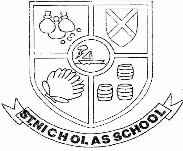 Pupils are accepted and loved. They understand their worth and potential as life-long learners and as a child of God.SENCO Person Specification The following requirements will be assessed through either the Application Form (AF), during the Interview (I) or references (R).EssentialDesirableQualificationsQualificationsQualificationsQualified teacher status  AFDegree  AFHold the national award for SEN  AFHad experience of being a SENCo  AFExperienceExperienceExperienceSuccessful previous teaching experience in a primary school  AF/I/RCarried out SEN reviews  AF/IInterpreting data and identifying areas for improvementIProviding training and support in areas related to SEN  AFPresenting information to a variety of audiences  IBehavioursBehavioursBehavioursExcellent communicator   AF/I/RProfessional and approachable   AF/I/RAbility to problem-solve as part of a team or working alone   AF/I/RConfident at following through on tasks and resolving enquiries   AF/I/RProactive   AF/I/RPositive attitude   AF/I/RDemonstrates resilience   AF/I/RCan work collaboratively with others and develop good workingrelationships   AF/I/RSkills and KnowledgeSkills and KnowledgeSkills and KnowledgeSound knowledge of the SEN Code of Practice AF/IExcellent verbal communication skills   I/RExcellent written communication skills AF/RKnowledge of National Curriculum and Early Years Framework AF/IUnderstanding of what makes ‘quality first’ teaching, and ofeffective intervention strategiesAF/IAbility to adapt teaching to meet the needs of the childrenAFExcellent planning and organisation skillsI/RAbility to influence and negotiateAF/I/RKnowledge of effective behaviour management strategiesI/RHigh degree of attention to detailAFGood ICT skills, particularly ICT to support learningAF/IExperience of using school IT systems e.g. CPOMS  AFAbility to chair meetings, maintaining a focus on agenda itemsand summarising actions  AF/IAttributesAttributesAttributesHigh Expectations for children’s attainment and progressICommitted to own continuing professional development  AF/ICommitted to putting children’s education firstI